DRODZY RODZICE!W  przedszkolu  panie nauczycielki pracując  obejmują  dzieci pomocą psychologiczno- pedagogiczną. W zależności od potrzeb  i rozwoju danego dziecka prowadzą różne zabawy i ćwiczenia  stymulujące wszechstronny jego rozwój. Celem podejmowanej pracy jest:stymulowanie i usprawnianie rozwoju funkcji poznawczych, percepcyjnych, ruchowych, manualnych, mowy,wyrównywanie braków w wiadomościach i umiejętnościach dzieci,dostrzeganie uzdolnień, sukcesów i pozytywnych cech,stymulowanie i usprawnianie rozwoju funkcji psychomotorycznych,dostrzeganie uzdolnień, sukcesów i pozytywnych cech.Serdecznie zachęcamy do pracy z dziećmi proponując ćwiczenia  i zabawy, które Państwo mogą wykonać z dzieckiem w domu.Opracowanie: Dominika KnutelWszystkie zaproponowane powyżej zabawy i ćwiczenia mają na celu rozwijanie wszechstronnego i prawidłowego rozwoju dzieci w różnych obszarach. Praca  z dzieckiem   o charakterze wyrównawczym  stymuluje  wszechstronny rozwój dziecka  oraz  rozwój  jego potencjału, natomiast praca z dzieckiem zdolnym  rozwija zainteresowania dzieci, ich  zdolności  i   twórczą aktywność. To Państwo decydują  jakie ćwiczenia i zabawy chcą z dziećmi wykonać – tutaj proponujemy pełną dowolność.                                                                                      Życzymy dużo przyjemności  i frajdy z zaproponowanych zabaw!ZAŁĄCZNIKIBajka logopedyczna „Języczek wędrowniczek”; Źródło: http://www.spgostomia.pl/files/Bajki-logopedyczne.pdfDziecko ma przed sobą lusterko. Opowiadamy historyjkę (bajeczkę) i pokazujemy ruchy języka –a dziecko naśladuje nas.Język wybrał się na wycieczkę do lasu. Pojechał tam na koniku (kląskanie językiem –naśladowanie konia). Na łące zatrzymał konia (prr). Następnie rozejrzał się dookoła (język ruchem okrężnym oblizuje wargi: górną i dolną). Potem wszedł do lasu (język chowamy w głąb jamy ustnej). Przeszedł las wzdłuż (język przesuwamy po podniebieniu w stronę jamy gardłowej) i wszerz (przesuwamy językiem za zębami górnymi i dolnymi). A wtedy przedarł się przez gęstwinę krzewów i drzew (język przeciskamy przez zaciśnięte zęby). Zauważył, że zrobiło się ciemno. Rozejrzał się w prawo i w lewo, spojrzał w górę i w dół (język przesuwamy z jednego końca ust do drugiego –od ucha do ucha, potem sięgamy nim nosa i brody –ćwiczenie powtórzyć kilka razy). Wsiadł na konia i pojechał do domu (kląskanie językiem).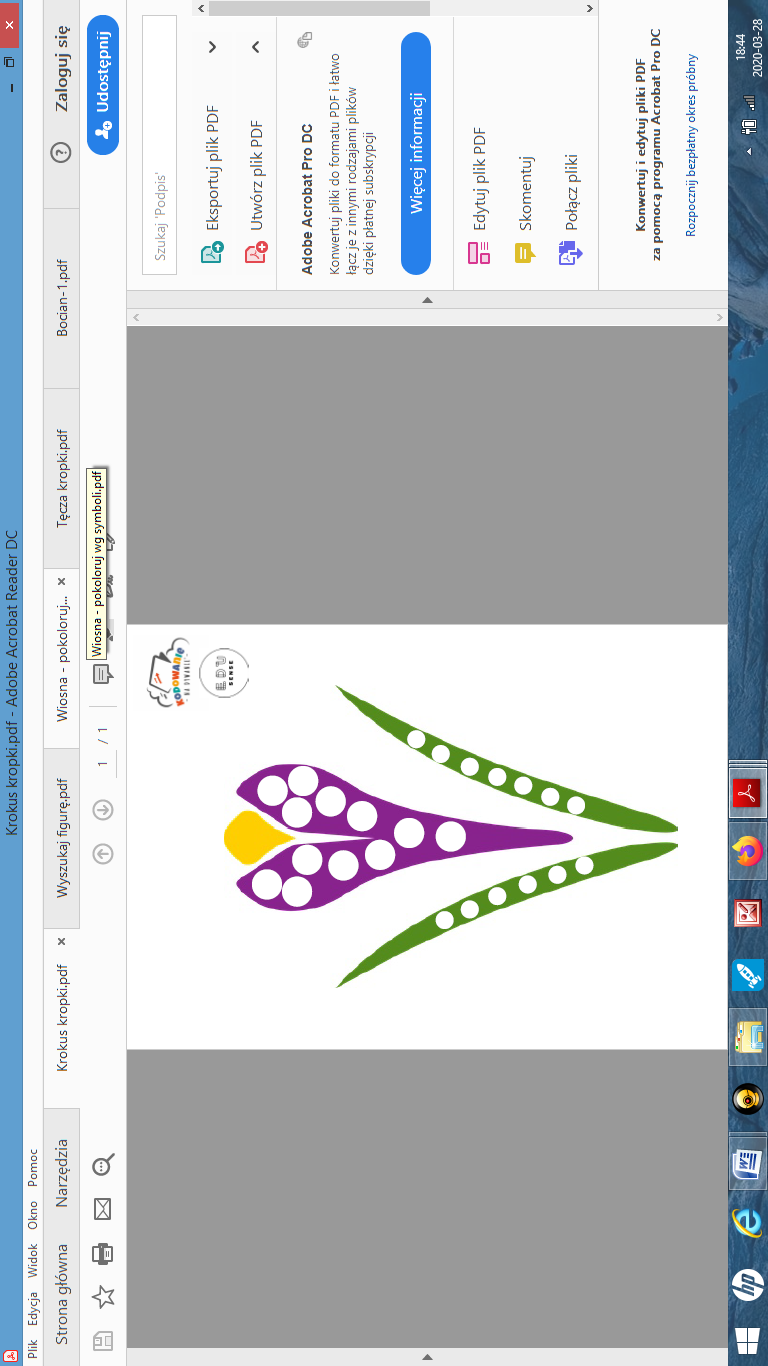 Ćwiczenie motoryki małej „Krokus”; Źródło: https://lookaside.fbsbx.com/file/Krokus%20kropki.pdf?token=AWxJQ_dekjGOc7XCL_doam9wheA2cv0bNP-S4CYYdt2dYGCN3LK_QnVg17Om8L_kfZdHuXiUMdzS9y62eQ-vxKmhpBUo3E-GXYRsf1HLpBm-NqapxmIvuNxjGhHdldPshKoJ3lkKuxIzMzyKKqLgOYrpZfnPsuIDGlwpbVnwv0lboA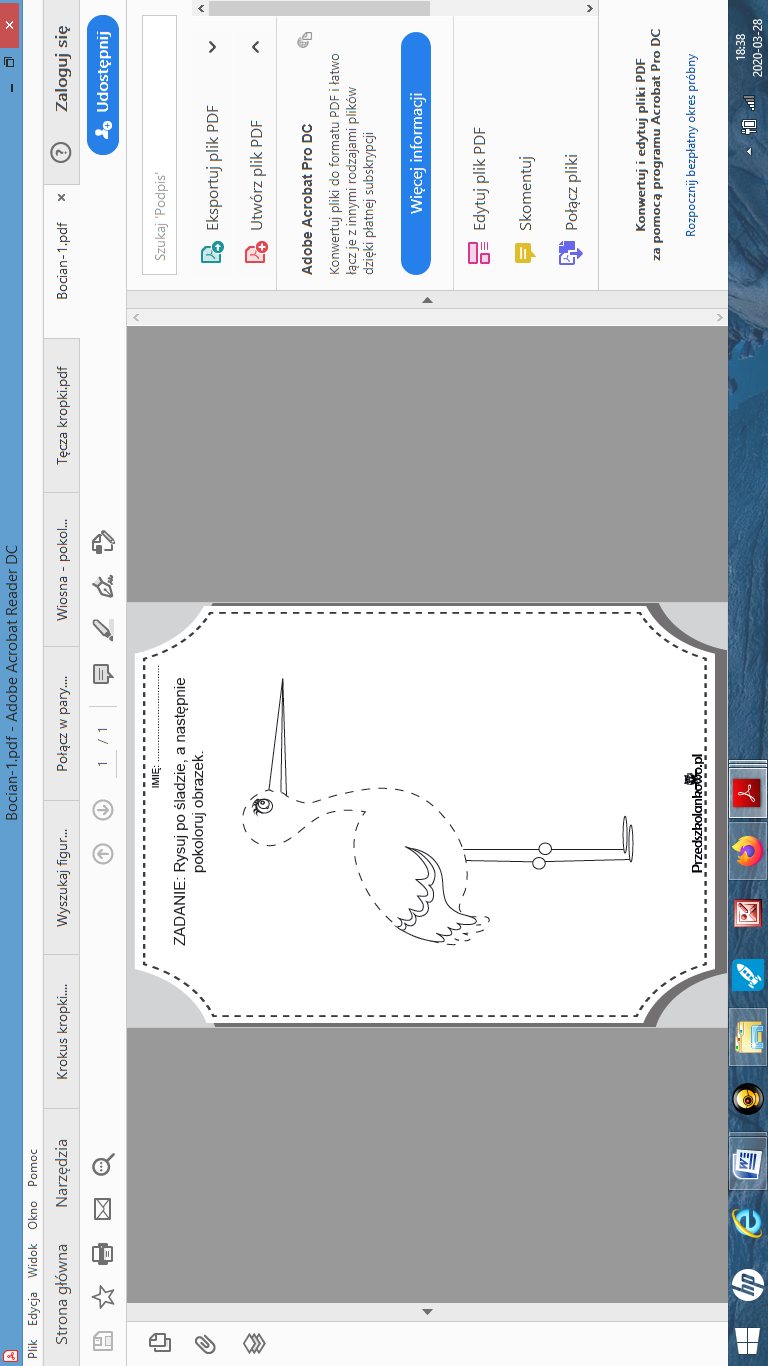 Ćwiczenie grafomotoryki „Bocian”; Źródło: https://przedszkolankowo.pl/2018/04/22/na-wiosennej-lace-karty-pracy/bocian-3/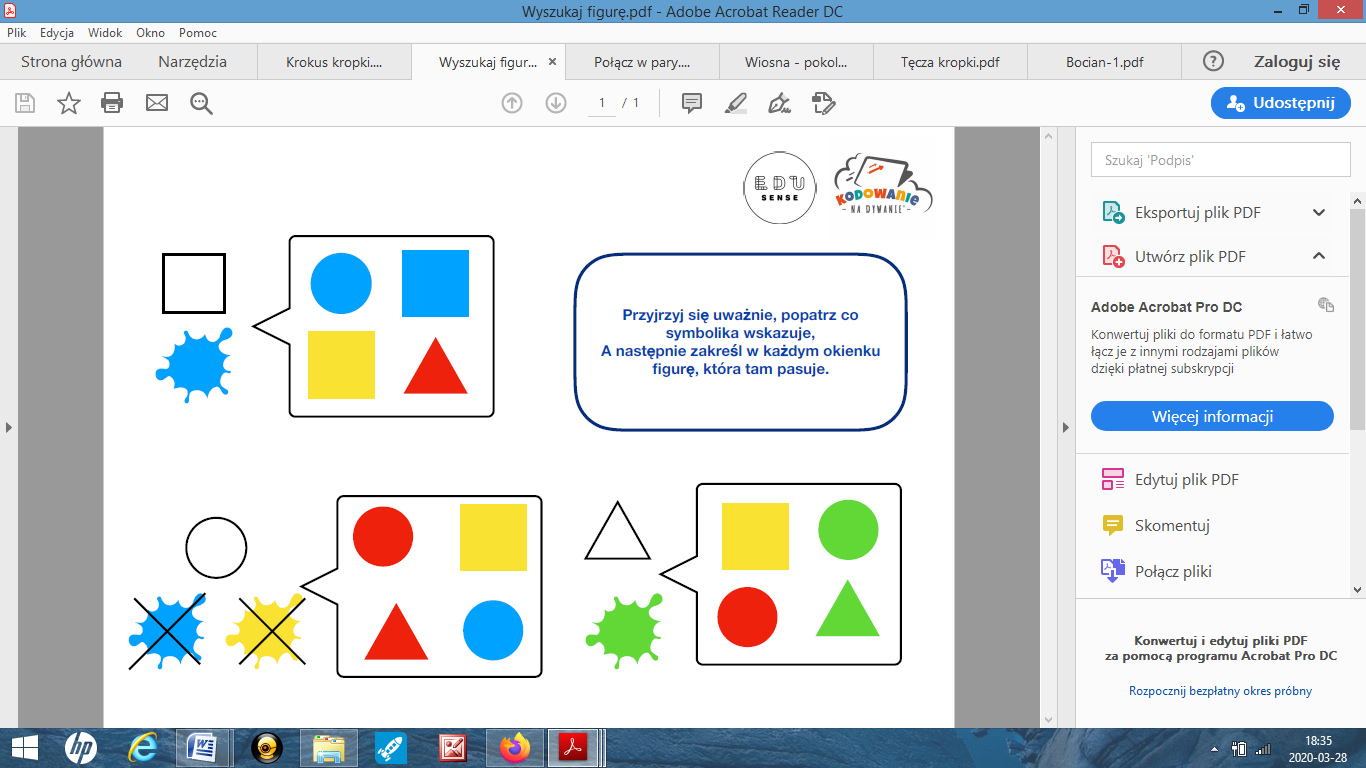 Zabawa dydaktyczna „Wyszukaj figurę”; Źródło: https://lookaside.fbsbx.com/file/Zadania%20bez%20nudy%205.pdf?token=AWx_t3cxe2AXNMd4XWiVWVneyh_NKf9JOyZKNdQypzKw6CzFNGPokQuoBDB1P94AiWW4ukctfL88fzZzJu0ied9XNoYFeteRsPPk44M6KjhdRKRV57Py0ZCGcQQLQgnmBgXi0terjXBVWPxyENu3JZ_to0PFmrlbSrm_kIGGQwKUXQ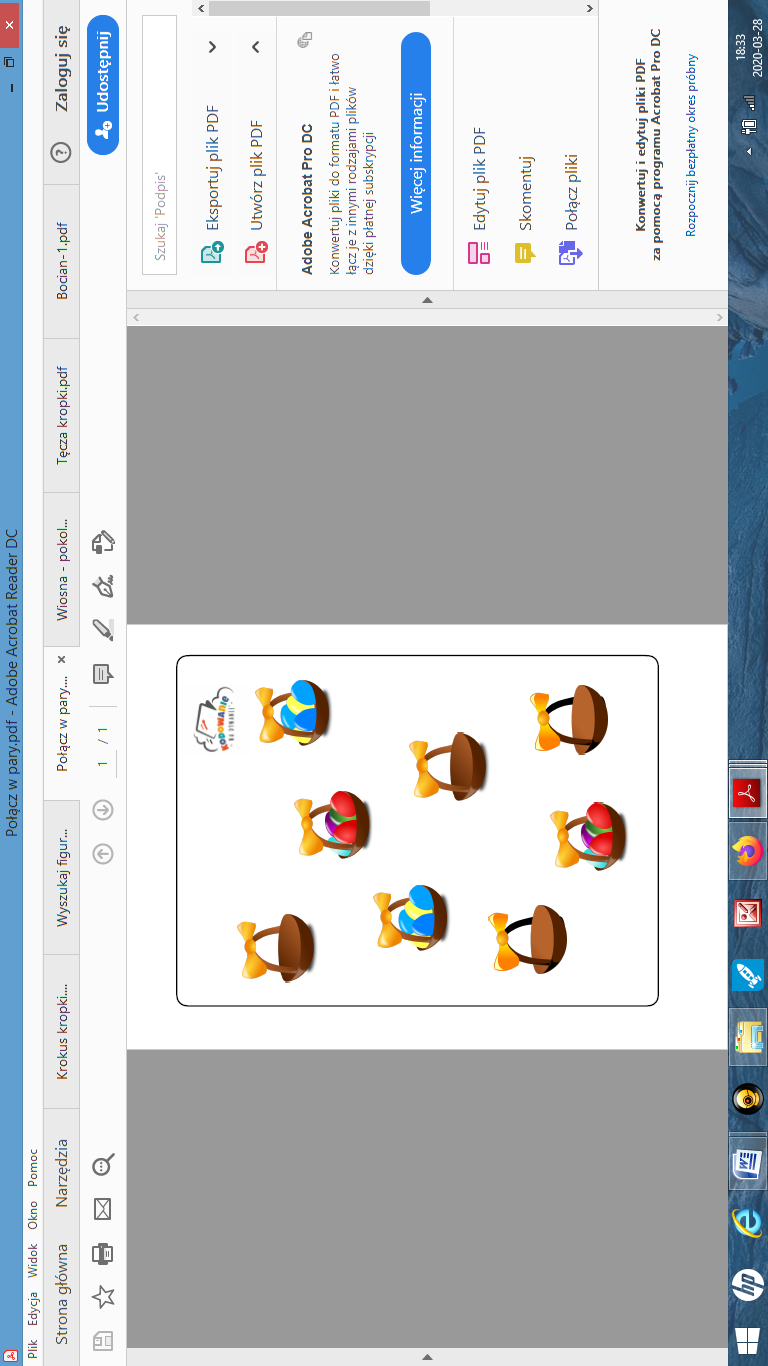 Zabawa dydaktyczna „Połącz w pary”; Źródło: https://lookaside.fbsbx.com/file/Po%C5%82%C4%85cz%20w%20pary.pdf?token=AWy9vqpm9i0SkFbZyIDJAWrmWBtphxkJf8vEGp_6gRIehTL0yOfWnLExOhwIByeabSQ4G7NVdyA5dLdHGuzZjQiALjTOEM3je68yr0C0ltL0GWA0y3YxFm_kCXNBz6avPhTPhsyL1CftdMK3W2X4n5sTQvgzV3Vz8JM0Eg4KBH_-bQ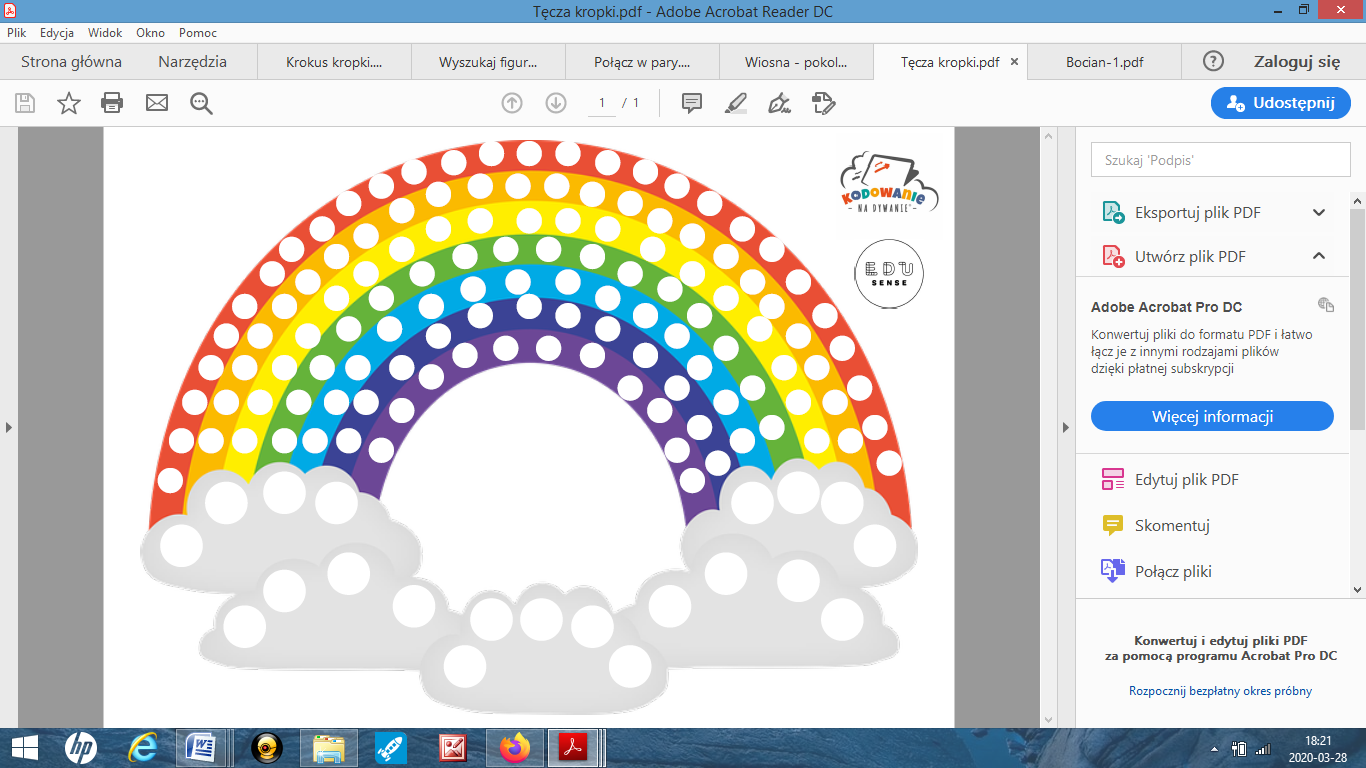 Karta pracy „Tęcza”; Źródło: https://lookaside.fbsbx.com/file/T%C4%99cza%20kropki.pdf?token=AWy6wTxvdu9mM5-nx26UaoSeVwFGf__GQ_yzjb7KiNQcwO6S_j1hRuYUnzIHxE2cZA9h86BsFGzPBmVD-LVHcXK96y3HmW5lkWDWCYYsBzksdm_tFriCYN3u8GgzuEKtxTffBR5N6E276oGtRdDbDKRkVH-3m5aY0EvOOt9jad2Agw 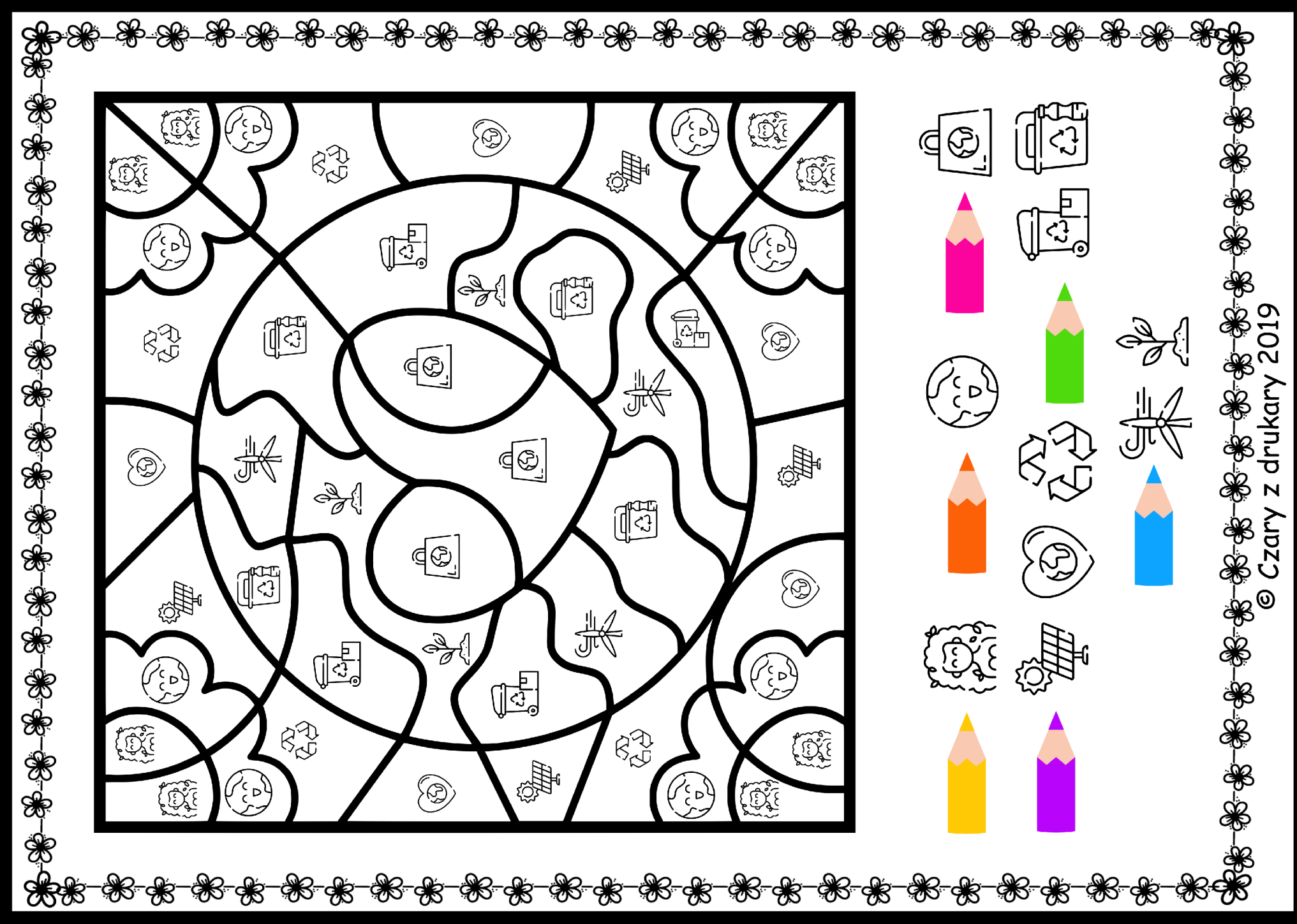 Kolorowanka „Ziemia”; Źródło: https://tinyurl.com/kolorowankiwgsymboliPOMOC PSYCHOLOGICZNO-PEDAGOGICZNAGRUPA II, KWIECIEŃ 2020POMOC PSYCHOLOGICZNO-PEDAGOGICZNAGRUPA II, KWIECIEŃ 2020POMOC PSYCHOLOGICZNO-PEDAGOGICZNAGRUPA II, KWIECIEŃ 2020POMOC PSYCHOLOGICZNO-PEDAGOGICZNAGRUPA II, KWIECIEŃ 2020Pomoc psychologiczno-pedagogiczna prowadzona w ramach bieżącej pracy  z dzieckiem   o charakterze wyrównawczym ma na celu stymulowanie rozwoju dziecka i rozwój jego potencjału.CEL GŁÓWNYRODZAJ ĆWICZEŃCEL ĆWICZEŃPomoc psychologiczno-pedagogiczna prowadzona w ramach bieżącej pracy  z dzieckiem   o charakterze wyrównawczym ma na celu stymulowanie rozwoju dziecka i rozwój jego potencjału.wspomaganie rozwoju mowy oraz poprawnej wymowy„Języczek wędrowniczek”- zabawa logopedyczna. Opis: Rodzic czyta bajkę logopedyczną „Języczek wędrowniczek” i demonstruje jego treść ruchami warg i języka, dziecko naśladuje te ruchy (treść opowiadania w załącznikach”.
„Piórko”- ćwiczenie oddechowe. Opis: Dziecko oddechem wprowadza w ruch piórko, stara się by nie spadło ono na podłogę. - usprawnianie pracy aparatu artykulacyjnego;- koncentracja uwagi na słuchanym utworze;- pogłębienie oddechu, wydłużenie fazy wydechowej;Pomoc psychologiczno-pedagogiczna prowadzona w ramach bieżącej pracy  z dzieckiem   o charakterze wyrównawczym ma na celu stymulowanie rozwoju dziecka i rozwój jego potencjału.wspomaganie rozwoju  sprawności manualnych„Krokus”- ćwiczenie motoryki małej. Opis: Dziecko wykleja kulkami z plasteliny obrazek krokusa dobierając kolor zgodnie z obrazkiem (karta pracy w załącznikach).„Bocian”- ćwiczenie grafomotoryki.Opis: Dziecko rysuje po śladzie rysunku bociana, a następnie go koloruje (karta pracy w załącznikach). - usprawnianie sprawności manualnej; - rozwijanie precyzji ruchów;- usprawnianie sprawności manualnej; - rozwijanie precyzji ruchów;Pomoc psychologiczno-pedagogiczna prowadzona w ramach bieżącej pracy  z dzieckiem   o charakterze wyrównawczym ma na celu stymulowanie rozwoju dziecka i rozwój jego potencjału.wspomaganie rozwoju czynności intelektualnych„Wyszukaj figurę”- zabawa dydaktyczna z elementami kodowania. Opis: Dziecko wyszukuje w zbiorze i zakreśla figurę spełniającą wymienione wymagania- kształt i kolor (karta pracy w załącznikach) . „Połącz w pary”- zabawa dydaktyczna.Opis: Dziecko wyszukuje dwa identyczne koszyczki z pisankami i łączy je ze sobą w pary (karta pracy w załącznikach). - utrwalenie figur i kolorów; - rozwijanie logicznego myślenia; - doskonalenie umiejętności klasyfikowania elementów;- rozwijanie percepcji wzrokowej; - rozwijanie logicznego myślenia;- utrwalenie pojęcia „para”;Pomoc psychologiczno-pedagogiczna prowadzona w ramach bieżącej pracy  z dzieckiem: praca z dzieckiem zdolnym ma na celu rozwijanie zainteresowań, zdolności  i   potencjału dzieci.     rozwijanie zdolności plastycznych„Tęcza”- praca plastyczna z elementem kodowania. Opis: Dziecko wykleja kulkami z plasteliny obrazek tęczy dobierając kolor zgodnie z obrazkiem (karta pracy w załącznikach).„Ziemia”- praca plastyczna z elementami kodowania.Opis: Dziecko koloruje pola kolorowanki według podanego kodu- obrazki na polach przypisane są do kolorów (kolorowanka w załącznikach).- rozwijanie zainteresowań plastycznych poprzez pracę różnymi technikami; - usprawnianie sprawności manualnej; - rozwijanie precyzji ruchów;- rozwijanie zdolności plastycznych;- usprawnianie sprawności manualnej; - rozwijanie precyzji ruchów;- rozwijanie umiejętności odczytywania kodów;